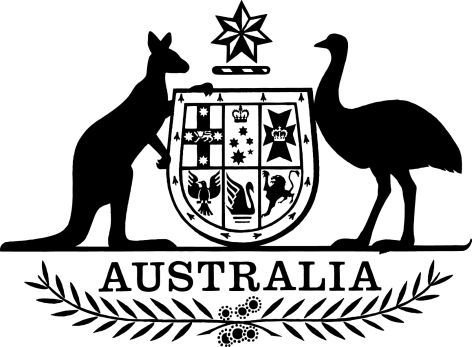 National Disability Insurance Scheme (Specialist Disability Accommodation) Amendment (In-kind Supports) Rules 2021I, Linda Reynolds CSC, Minister for the National Disability Insurance Scheme, make the following rules.Dated				2021Linda Reynolds CSC [DRAFT ONLY—NOT FOR SIGNATURE]Minister for the National Disability Insurance SchemeContents1	Name	12	Commencement	13	Authority	14	Schedules	1Schedule 1—Amendments	1National Disability Insurance Scheme (Specialist Disability Accommodation) Rules 2020	11  Name		This instrument is the National Disability Insurance Scheme (Specialist Disability Accommodation) Amendment (In-kind Supports) Rules 2021.2  Commencement	(1)	Each provision of this instrument specified in column 1 of the table commences, or is taken to have commenced, in accordance with column 2 of the table. Any other statement in column 2 has effect according to its terms.Note:	This table relates only to the provisions of this instrument as originally made. It will not be amended to deal with any later amendments of this instrument.	(2)	Any information in column 3 of the table is not part of this instrument. Information may be inserted in this column, or information in it may be edited, in any published version of this instrument.3  Authority		This instrument is made under the National Disability Insurance Scheme Act 2013.4  Schedules		Each instrument that is specified in a Schedule to this instrument is amended or repealed as set out in the applicable items in the Schedule concerned, and any other item in a Schedule to this instrument has effect according to its terms.Schedule 1—AmendmentsNational Disability Insurance Scheme (Specialist Disability Accommodation) Rules 20201  Section 5 (definition of in-kind support)Repeal the definition, substitute:in-kind support: see section 6A.2  Section 5Insert:relevant jurisdiction, in relation to a participant and a support, means the State or Territory in which the participant is provided with the support.3  After section 6Insert:6A  Meaning of in-kind support		A support is an in-kind support if:	(a)	the support is available to be provided to the participant by a provider who is:	(i)	the relevant jurisdiction; or	(ii)	the Commonwealth; or	(iii)	a provider under a service delivery mechanism operated by the relevant jurisdiction or the Commonwealth; or	(iv)	a person engaged or funded by the relevant jurisdiction or the Commonwealth; and	(b)	the support is made available to the Agency on an in-kind basis as part of the contribution to the National Disability Insurance Scheme made by:	(i)	the relevant jurisdiction; or	(ii)	the Commonwealth;		whether or not the participant has previously been provided with the support.EXPOSURE DRAFTCommencement informationCommencement informationCommencement informationColumn 1Column 2Column 3ProvisionsCommencementDate/Details1.  The whole of this instrumentThe later of:(a) the day the National Disability Insurance Scheme Amendment (Participant Service Guarantee and Other Measures) Act 2021 commences; and(b) the day after this instrument is registered.